HydraulikKräfte an einer hydraulischen Spannvorrichtung berechnenZum sicheren Spannen des Rohmaterials soll an einer vorhandenen Metallkreissäge eine hydraulische Spannvorrichtung installiert werden. Der Aufbau ist in der Abbildung skizziert.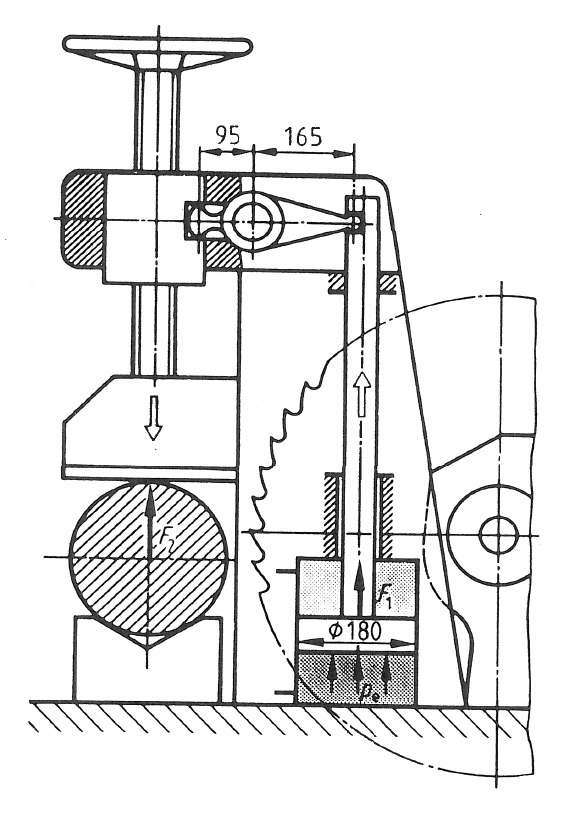 Der Hydraulikzylinder darf maximal einen Durchmesser von 180 mm haben (für größere Zylinder ist kein Platz). Der zur Verfügung stehende Arbeitsdruck pe für die Hydraulik beträgt 25 bar.Wie groß ist die Spannkraft F1 in kN (Kilo-Newton), die auf das Werkstück wirkt, wenn man davon ausgeht, dass aufgrund von Reibung ca. 20 % Verlust auftreten?Tipps:F = p * A	(Kraft = Druck * Fläche)Das Hebelgesetz lautet F1 * l1 = F2 * l2
(Wo befinden sich die Hebel in der obigen Skizze?)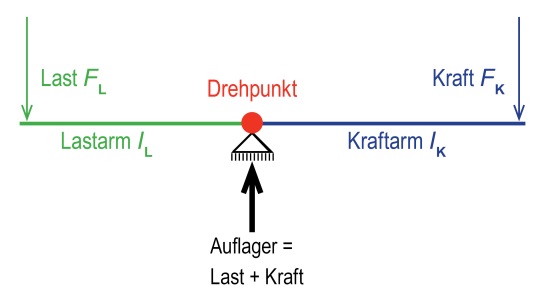 (Abb.: wikipedia, GNU-Lizenz für freie Dokumentation, Hebel3.png)Erklärungen aus der ArbeitsweltHydraulik ist die Lehre aller technischen Anwendungen, bei denen eine Flüssigkeit dazu verwendet wird, Arbeit zu verrichten. Im Gegensatz dazu beschreibt die Pneumatik die Verwendung von Druckluft als Arbeitsmedium. Gegenüber der Pneumatik hat die Hydraulik den Vorteil, dass wesentlich höhere Kräfte übertragen werden können.In einem Hydraulikzylinder wird mithilfe einer Flüssigkeit (Hydrauliköl) ein Kolben bewegt und dadurch physikalisch Arbeit verrichtet.  